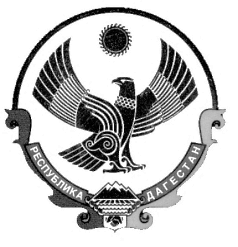 МИНИСТЕРСТВО ЮСТИЦИИ РЕСПУБЛИКИ ДАГЕСТАН(МИНЮСТ РД)ПРИКАЗ«02» апреля 2019 г.								№ 40-ОДг. МахачкалаОб объявлении конкурса на включение в кадровый резерв для замещения вакантных должностей государственной гражданской службы Республики Дагестан в аппаратах мировых судей Республики Дагестан	В соответствии со статьей 62 Закона Республики Дагестан от 12 октября 2005 г. № 32 «О государственной гражданской службе Республики Дагестан», Указом Главы Республики Дагестан от 15 мая 2015 г. № 105 «Об утверждении Положения о кадровом резерве на государственной гражданской службе Республики Дагестан», и Положением о кадровом резерве на государственной гражданской службе Республики Дагестан в аппаратах мировых судей Республики Дагестан, утвержденного приказом Министерства юстиции Республики Дагестан от 16 июля 2018 г. № 113-ОД, п р и к а з ы в а ю:1. Объявить конкурс на включение в кадровый резерв для замещения вакантных должностей государственной гражданской службы Республики Дагестан в аппаратах мировых судей Республики Дагестан старшей группы и ведущей группы должностей (далее - Конкурс) и утвердить текст об объявлении конкурса согласно Приложению к настоящему приказу.2. Утвердить текст об объявлении конкурса согласно Приложению к настоящему приказу.3. Отделу информационных технологий и использования документов Министерства юстиции Республики Дагестан разместить настоящий приказ на официальном сайте Министерства юстиции Республики Дагестан в информационно-телекоммуникационной сети «Интернет».4. Отделу государственной службы, кадров и делопроизводства Министерства юстиции Республики Дагестан разместить объявление о приеме документов для участия в конкурсе, предусмотренного пунктом 1 настоящего приказа, а также информацию о конкурсе в государственной информационной системе в области государственной службы в информационно-телекоммуникационной сети «Интернет» (www.daggossluzhba.ru, www.gossluzhba.gov.ru). 5. Заместителю председателя конкурсной комиссии Расулову К.Ш. организовать проведение конкурса.6. Контроль за исполнением настоящего приказа оставляю за собой.Министр                                                                                  К.С. СефикурбановПриложениек приказу Минюста РДот 02.04.2019 г. № 40-ОДМинистерство юстиции Республики Дагестан объявляет о приеме документов для участия в конкурсе на включение в кадровый резерв аппаратов мировых судей Республики Дагестан для замещения вакантных должностей государственной гражданской службы Республики Дагестан:- старшей группы должностей;- ведущей группы должностей.К участникам конкурса предъявляются следующие квалификационные требования:1) к образованию:высшее образование не ниже уровня бакалавриата по специальности (направлению подготовки) «Юриспруденция», «Правовое обеспечение национальной безопасности», «Правоохранительная деятельность» или иные специальности и направления подготовки, содержащиеся в ранее применяемых перечнях специальностей и направлений подготовки, для которых законодательством об образовании Российской Федерации установлено соответствие указанным специальностям и направлениям подготовки; 2) к стажу работы:требования к стажу не предъявляются;3) к профессиональным знаниям:участники должны знать:Конституцию Российской Федерации и Конституцию Республики Дагестан;Федеральные законы от 27 мая . № 58-ФЗ «О системе государственной службы Российской Федерации», от 27 июля . № 79-ФЗ «О государственной гражданской службе Российской Федерации», от 26 июня . № 3132-1 «О статусе судей в Российской Федерации»; Закон Республики Дагестан от 12 октября . № 32 «О государственной гражданской службе Республики Дагестан»; Закон Республики Дагестан от 12 января . № 3 «О мировых судьях в Республике Дагестан»;другие законодательные и иные нормативные правовые акты Российской Федерации и Республики Дагестан применительно к исполнению своих должностных обязанностей;основы ведения делопроизводства;правила деловой этики.4) к профессиональным навыкам:участники конкурса должны обладать навыками:аналитической работы и обобщения информации; работы с законодательными и иными нормативными правовыми актами, применения их на практике;документационного обеспечения;составления деловых писем и документов;владения компьютерной и другой оргтехникой и необходимым программным обеспечением, использования средств телефонной и факсимильной связи.Желающие участвовать в конкурсе в течение 21 дня со дня опубликования условий конкурса предъявляют в Министерство юстиции Республики Дагестан следующие документы:1. Личное заявление, оформленное в рукописном виде (гражданский служащий, изъявивший желание участвовать в конкурсе в государственном органе, в котором он замещает должность гражданской службы, подает заявление на имя представителя нанимателя).2. Автобиография, оформленная в рукописном виде и подписанная собственноручно.3. Собственноручно заполненная и подписанная анкета, форма которой утверждена распоряжением Правительства Российской Федерации от 26 мая . № 667-р, с приложением двух фотографий формата 3х4.4. Копия паспорта или заменяющего его документа (соответствующий документ предъявляется также лично по прибытии на конкурс).5. Документы, подтверждающие необходимое профессиональное образование, квалификацию и стаж работы:- копия трудовой книжки (за исключением случаев, когда служебная (трудовая) деятельность осуществляется впервые), заверенная нотариально или кадровой службой по месту работы (службы), или иные документы, подтверждающие трудовую (служебную) деятельность гражданина;- копии документов об образовании и о квалификации, а также по желанию гражданина копии документов, подтверждающих повышение или присвоение квалификации по результатам дополнительного профессионального образования, документов о присвоении ученой степени, ученого звания, заверенные нотариально или кадровой службой по месту работы (службы).6. Документ об отсутствии у гражданина заболевания, препятствующего поступлению на гражданскую службу или ее прохождению – справка, форма которой утверждена приказом Минздравсоцразвития Российской Федерации от      14 декабря . № 984н.7. Документы воинского учета (копия военного билета, приписного свидетельства, заверенная нотариально или кадровой службой по месту работы (службы), для военнообязанных и лиц, подлежащих призыву на военную службу.8. Копия свидетельства о постановке на учет физического лица в налоговом органе (ИНН).9. Копия страхового свидетельства обязательного пенсионного страхования (СНИЛС).10. Характеристика с последнего места работы (службы).11. Справка налогового органа о том, что лицо, претендующее на вакантную должность, не состоит на учете в качестве индивидуального предпринимателя.12. Согласие на обработку персональных данных.13. Сведения об адресах сайтов и (или) страниц сайтов в информационно-телекоммуникационной сети «Интернет», на которых гражданином Российской Федерации, претендующим на замещение должности, размещалась общедоступная информация, а также данные, позволяющие его идентифицировать (форма, утвержденная распоряжением Правительства Российской Федерации от 28 декабря . № 2867-р).14. Сведения о доходах, расходах, об имуществе и обязательствах имущественного характера по форме, утвержденной Указом Президента Российской Федерации от 23 июня . № 460.15. Иные документы, предусмотренные законодательством о государственной гражданской службе.Несвоевременное представление документов, представление их в неполном объеме или с нарушением правил оформления без уважительной причины является основанием для отказа гражданину в их приеме.1. Условия прохождения гражданской службы в аппарате мирового судьи:Служебное время.В соответствии со статьей 43 Закона Республики Дагестан от 12 октября    . № 32 «О государственной гражданской службе Республики Дагестан» для государственных гражданских служащих (далее – гражданские служащие) устанавливается пятидневная рабочая неделя продолжительностью 40 часов с двумя выходными днями (суббота и воскресенье).Продолжительность служебного времени:с понедельника по четверг с 9.00 часов до 18.00 часов, с перерывом на обед с 13.00 часов до 14.00 часов;в пятницу с 9.00 часов до 17.45 минут.Накануне праздничных дней служебное время сокращается на один час.Денежное содержание.Денежное содержание гражданского служащего состоит из:1) месячного оклада в соответствии с замещаемой им должностью гражданской службы (должностной оклад);2) месячного оклада в соответствии с присвоенным ему классным чином гражданской службы (оклад за классный чин);3) ежемесячной надбавки к должностному окладу за выслугу лет на гражданской службе (в размере от 10 % до 30 % должностного оклада);4) ежемесячной надбавки к должностному окладу за особые условия гражданской службы (в размере от 60 % до 90 % должностного оклада);5) ежемесячного денежного поощрения (2,6 должностного оклада);6) единовременной выплаты при предоставлении ежегодного оплачиваемого отпуска (в размере двух месячных окладов денежного содержания);7) материальной помощи один раз в календарном году (в размере одного месячного оклада денежного содержания);8) премии за выполнение особо важных и сложных заданий, порядок выплаты которых определяется представителем нанимателя с учетом обеспечения задач и функций государственного органа, исполнения должностного регламента (максимальный размер не ограничивается).Отпуска.Ежегодный оплачиваемый отпуск гражданского служащего состоит из основного оплачиваемого отпуска и дополнительных оплачиваемых отпусков.Гражданским служащим, замещающим должности гражданской службы старшей группы, предоставляется ежегодный основной оплачиваемый отпуск продолжительностью 30 календарных дней.Продолжительность ежегодного дополнительного оплачиваемого отпуска за выслугу лет исчисляется в соответствии с законодательством.2. Порядок проведения конкурса:Конкурс проводится в два этапа:1 этап – прием и рассмотрение документов,2 этап – тестирование и индивидуальное собеседование.Несвоевременное представление документов, представление их в неполном объеме или с нарушением правил оформления без уважительной причины является основанием для отказа гражданину в их приеме.После анализа и проверки представленных документов претенденты будут приглашены конкурсной комиссией для участия во втором этапе конкурса.Конкретная дата, место и время проведения второго этапа конкурса будут сообщены после проверки достоверности сведений, представленных претендентами на замещение вакантной должности гражданской службы.Конкурс заключается в оценке профессионального уровня кандидатов, допущенных к участию в конкурсе на замещение вакантной должности государственной гражданской службы в Министерстве юстиции Республики Дагестан, а также их соответствия квалификационным требованиям к этой должности.При проведении конкурса конкурсная комиссия оценивает кандидатов на основании представленных ими документов об образовании, прохождении гражданской или иной государственной службы, осуществлении другой трудовой деятельности, а также на основе конкурсных процедур с использованием не противоречащих федеральным законам и другим нормативным правовым актам Российской Федерации методов оценки профессиональных и личностных качеств кандидатов. С кандидатами после сдачи тестирования проводится индивидуальное собеседование. Целью собеседования является выявление профессиональных и личностных качеств кандидатов.Индивидуальное собеседование проводится членами конкурсной комиссии с кандидатом, успешно прошедшим тестирование (тестирование считается пройденным, если кандидат правильно ответил на 70 и более процентов заданных вопросов).Документы принимаются конкурсной комиссией Министерства юстиции Республики Дагестан с 02.04.2019 г. по 22.04.2019 г. по адресу: г. Махачкала,      ул. М. Гаджиева, 170. Контактное лицо: Расулов К.Ш., тел.: 55-49-62